EĞİTİM ÖĞRETİM YILI ……………………… ANADOLU LİSESİ 9. SINIF  2. DÖNEM MATEMATİK  1. YAZILI SORULARIADI:……………………………………………………………………                                                                                            PUAN:……………………..SOYADI:………………………………………………………………OKUL NO:…………………../SINIFI:…………………………DİKKAT! Lütfen çözümlerinizi anlaşılır ve okunur bir şekilde yapıp ,sonuçları daire içerisine alın. Herkese başarılar dilerim.1.	3.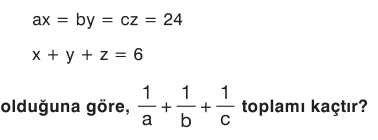 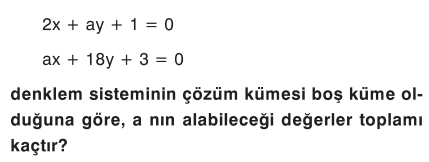 2.	              4.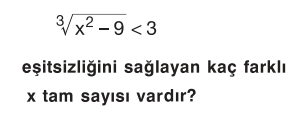 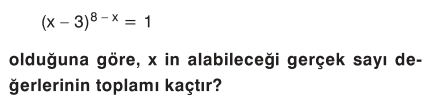 5.	8.	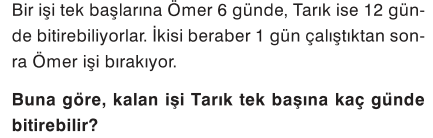 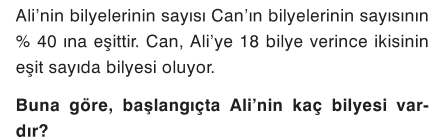 6.	9.	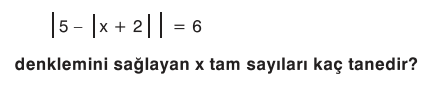 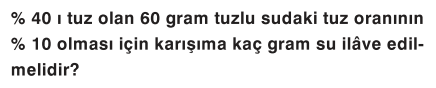 7.	10.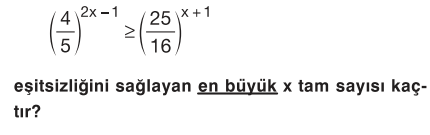 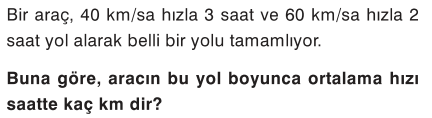 